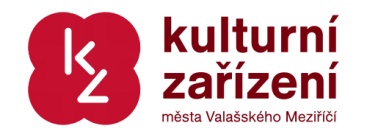 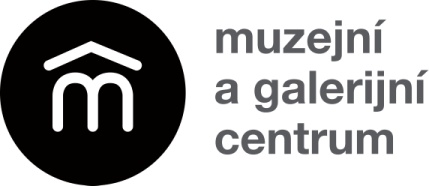 Tisková zpráva 13/04/2015Přednášky o sochařství v Muzejním a galerijním centruMuzejní a galerijní centrum v zámku Žerotínů ve Valašském Meziříčí přináší doprovodné programy k výstavě Andělé z Veselé a původní barokní výzdoba farního kostela ve Valašském Meziříčí. Na programu jsou dvě přednášky - o restaurování soch a barokním sochařství na Valašsku.První z přednášek, která se zaměří na restaurování dřevěných soch andělů z Veselé s restaurátorem MgA. Jakubem Gajdou, Ph.D., se uskuteční 22. 4. 2015 v 18.00 hodin v přízemí MaGC. Přednášku doprovodí fotografická dokumentace a chybět nebude ani náhled na další restaurátorské práce Jakuba Gajdy, který se zabývá restaurováním polychromovaných i nepolychromovaných plastik z kamene, umělého kamene, ze dřeva, architektonických prvků a součástí architektury. Po přednášce bude následovat beseda s restaurátorem.Druhá přednáška, jejíž název zní K baroknímu sochařství v regionu, se bude konat 12. 5. 2015 v 18.00 v přízemí MaGC. Přednášet bude historička umění Muzea regionu Valašsko Olga Mehešová. „Tato přednáška bude první vlaštovkou z celého cyklu přednášek zaměřených na dějiny umění,“ doufají kurátoři MaGC.Vstup na oba doprovodné programy je zdarma. Výstava Andělé z Veselé a původní barokní výzdoba farního kostela ve Valašském Meziříčí potrvá do 17. 5. 2015. Plné vstupné na výstavu je 20 Kč, snížené 10 Kč. Aktuality a více informací naleznete na stránkách www.magc.cz.Mgr. Adéla BeranováMuzejní a galerijní centrumKulturní zařízení města Valašské Meziříčí, p.o.Komenského 1757 01 Valašské Meziříčí+420 727 984 738beranova@magc.cz